                 ЧДОУ Детский сад № 89 ОАО «РЖД»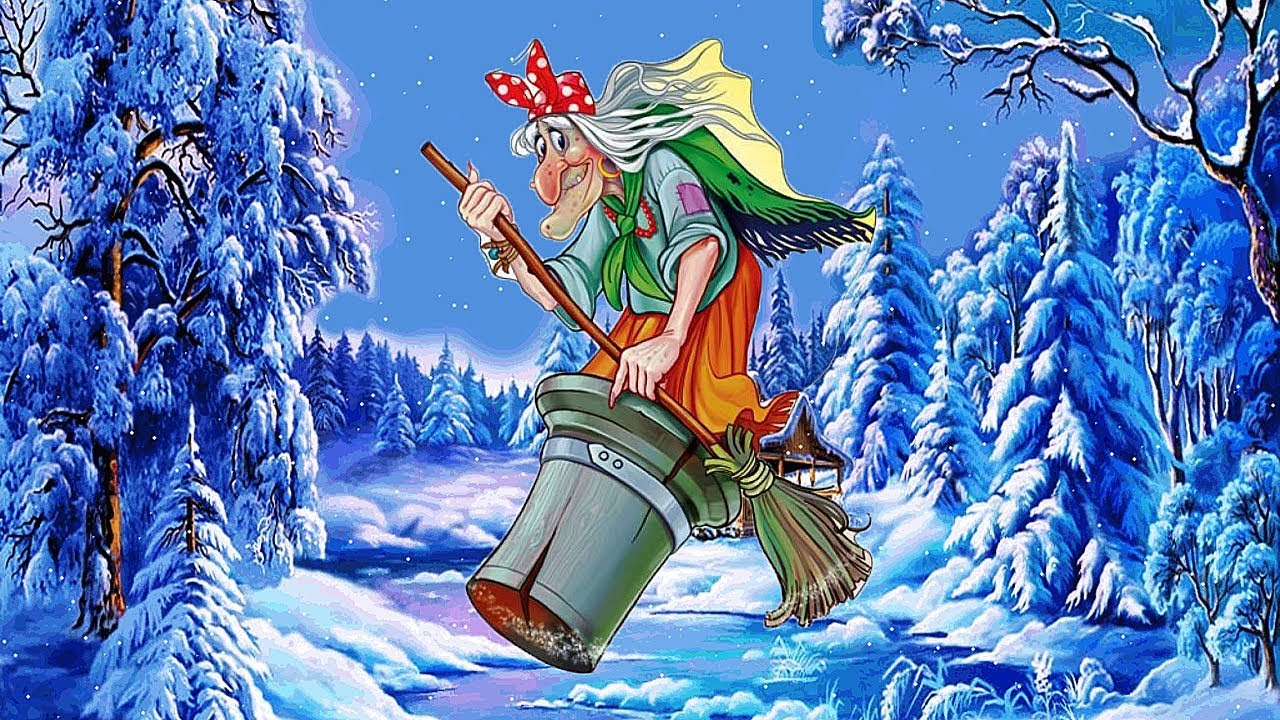 Конспект НОД по нравственно – патриотическому воспитаниюДля детей логопедической группы 6-7 лет «Мы живем в России»Подготовили и провели открытый показ НОД:воспитатель I-ой квалификационной категории Кремнева О.А.Дата проведения: 27.02.2020г.	                  Ярославль, 2020Форма проведения: НОД по формированию целостной картины мира (викторина).Программное содержание: Обобщить и систематизировать знания детей о России, формировать уважительное отношение к государственным символам, воспитывать любовь к родине, гражданско – патриотические чувства к родному краю, желание помочь тому, кто просит о помощи.Оборудование:  Видео – ролик с обращением Бабы Яги (электронное послание), дом бабы Яги и игрушечная Баба Яга, листы с изображением флага и герба России, карта России, аудиозапись гимна России, экран, проектор, световой стол с песком, эмблемы для награждения.Предварительная работа: ⁕Знакомство и беседы о родной стране, о ее символике;♫ Прослушивание и заучивание Гимна России;⸙Знакомство со стихотворениями о России и берёзе;Ход непосредственной образовательной деятельности:Воспитатель: Ребята, сегодня на электронную почту детского сада пришло послание, нам его прислала…Давайте посмотрим кто!?Включается видеоролик с обращением Бабы Яги. (Баба Яга заскучала одна в своей избушке, ей хочется что – то узнать, где – то побывать, она отправляется к ребятам)Воспитатель: Постоянное место обитания Яги – дремучий лес. Живет она в маленькой избушке на курьих ножках, такой маленькой, что, лежа в ней, Яга занимает всю избу. Может поэтому ей и хочется узнать что –нибудь новенькое!? Давайте ей поможем, расскажем все о нашей стране! Думаю, ей будет интересноОткрывается ширма или вуаль, появляется избушка Бабы Яги.Воспитатель: Ребята, подходя к избушке, герой обыкновенно  что говорит?Дети: "Избушка - избушка, встань к лесу задом, ко мне передом!" Воспитатель продолжает: Поворачивается избушка, а в ней Баба Яга: "Фу–фу! Русским духом пахнет... Ты, добрый молодец, от дела лытаешь (без дела бродишь) или дела пытаешь?" Тот ей и отвечает: "Ты прежде напои, накорми, а потом про вести спрашивай".1Избушку разворачивают к детям, из нее выглядывает игрушечная Баба Яга.Воспитатель: Давайте поприветствуем нашу гостью, и пригласим выйти из избушки. Дети: Здравствуй Баба Яга, добро пожаловать к нам в гости, мы очень рады встрече с тобой…Воспитатель: И так, начнем, а Баба Яга нас внимательно послушает! Россия - самая большая страна в мире. В России свыше тысячи городов, очень много сёл и деревень. Давайте посмотрим на карту России.На экране появляется карта России.Воспитатель: Я буду задавать вопросы, а вы будете на них отвечать?Как называется наша страна?  (Россия)Как называется место, где родился и вырос человек?  (Родина)Как называются граждане России?   (россияне)Какой язык объединяет народы России?  (русский)Кто является главой нашей страны?  (президент В.В. Путин) Какой город является столицей нашей родины?  (город Москва)Как называется крупнейшая транспортная компания России в сети железных дорог? («РЖД – Российские железные дороги»)Какое дерево является символом нашей страны?  (береза)Молодцы! Продолжаем дальше. Кто скажет, какие государственные символы вы знаете?  Дети: Герб, флаг, гимнНа двух столах разложены символы стран: на первом – герба стран, на втором – флаги. Дети делятся на две команды.Воспитатель: Первой команде необходимо выбрать среди разных флагов российский флаг. (На листе изображены флаги разных стран)А второй команде необходимо найти наш российский герб среди гербов других стран. (На листе изображены гербы разных стран).2Воспитатель: Как вы определили, что это наш флаг? Дети: Потому что цвета белый, синий, красный изображены горизонтально сверху вниз….Воспитатель:Послушайте стихотворение И. Агеевой «Флаг России»Флаг России – триколор,Три полоски ловит взор.И у каждой новый цвет,А у цвета свой секрет.Снизу красный – самый яркий,Цвет побед в сраженьях жарких,Русской кровью чтоб добыты И народом не забыты.В середине флага – синий,Словно Волга по равнине…Синеву родимых рекЛюбит русский человек.Сверху, словно облака,Цвет снегов и молока.Чистый белый – мира цвет,Говорит он – войнам нет!Как вы определили, что это герб нашей страны? Дети: Потому что изображен золотой двуглавый орёл, в лапах держит скипетр и державу, на щите изображен всадник Георгий Победоносец, он копьем поражает змея.Воспитатель: А где вы еще встречали герб? Дети: На печатях, денежных знаках на бумажных и металлических, паспортах и документах)Воспитатель: Верно, ребята!У России величавыйНа гербе орел двуглавый, Чтоб на запад и востокОн смотреть бы сразу мог.3Сильный, мудрый он и гордый.Он – России дух свободный.(В.Степанов)Что же такое государственный гимн? (главная песня страны, исполняется в особо торжественных случаях, слушать её надо стоя, проявляя уважение). Его мы сегодня обязательно услышим!Дети проходят на стульчики.Воспитатель: Для многих людей символом России является дерево. Как вы думаете какое? Дети: Береза.Воспитатель: Да, березка, потому что таких берез, березовых рощ нет больше нигде в мире. Недаром многие поэты посвящали березке свои стихи. «ЛЮБЛЮ БЕРЕЗКУ РУССКУЮ»Люблю березку русскую,То светлую, то грустную,В зеленом сарафанчике,С платочками в карманчиках,С красивыми застежками,С зелеными сережками.Люблю ее, нарядную,Родную, ненаглядную.То ясную, кипучую,То грустную, плакучую.А какие еще символы есть у России? Попробуем отгадать?4Алый шелковый платочек,Яркий сарафан в цветочек.Упирается рука в деревянные бока.А внутри секреты есть:Может 3, а может 6.Разрумянилась немножко.Это русская… (матрешка)Знают взрослые и дети, Нет его сильней на свете.Одного напомню я – Это Муромец Илья.  (богатырь)Стоит на кухне – Золотой  Король.Чай пить изволь (самовар)Хоть и скользкие дорожки, Я зимой хожу в сапожках.А когда был маленький,Надевал я… (валенки)Бабусю знает целый свет,Ей от роду лишь триста лет.Там на неведомых дорожках,Дом ее на курьих ножках.  (Яга)Воспитатель: Баба Яга и про тебя не забыли упомянуть в символах России! Видишь, сколько всего интересного ребята знают и рассказали тебе о нашей стране. Мы с гордостью можем назвать их юными патриотами! И я хочу вручить им эмблемы, и тебе конечно тоже.Дети выходят в полукруг – награждение эмблемами «Юных патриотов» под звук записи гимна России.Воспитатель: А сейчас я приглашаю вас помыть руки и пройти к нашим волшебным столам, на которых вы можете нарисовать песком то, что вам понравилось больше всего сегодня. 5А ты, Баба Яга оставайся с нами, погости. Ребята еще очень много интересного тебе могут рассказать.Избушка с Бабой Ягой остается в группе на весь день.При разработке конспекта использовались источники:http://slavyanskaya-kultura.ru/ВикипедияСвязанные понятияизбушка на курьих ножкахАтрибутыступа, пест, помелоУпоминаниясказки «Баба-Яга»; «Гуси-лебеди»; «Царевна-лягушка»; «Василиса Прекрасная»; «Марья Моревна»; «Иван-царевич и Серый волк»; «Летучий корабль»; «Пёрышко Финиста ясна сокола»